TIME SCHEDULE[b]We will be doing a ROLLING schedule….the times listed are an [i]anticipated [/i]start time. Please pay attention to how the meet is progressing. [/b]7:40am Coaches Meeting (Pole Vault Check, Shot and Disc Implement Weigh In).8:00 3200m Girls8:15 3200m Girls (Fast Section)8:30 3200m Boys (Slow sections)8:45 3200m Boys (Fast Section)9:00   Girls 800 M Medley (Finals Heats v Time)9:15   Girls 4 x 800 M Relay (Finals 2 Heats)9:30   Boys 4 x 800 M Relay (Finals 2 Heats)9:45 Girls 100 M High Hurdles (Finals-Heats v Time)10:00 Boys 110 M High Hurdles (Finals-Heats v Time)10:15 Girls 100 M Dash (Finals-Heats v Time)10:45 Boys 100 M Dash (Finals-Heats v Time)11:15 Girls 4 x 200 M Relay (Finals-Heats v Time)11:25 Boys 4 x 200 M Relay (Finals-Heats v Time)11:40 Girls 1600 M Run (Finals-Heats v Time)12:05 Boys 1600 M Run (Finals-Heats v Time)12:45 Girls 4 x 100 M Relay (Finals-Heats v Time)12:55 Boys 4 x 100 M Relay (Finals-Heats v Time)1:05 Girls 400 M Run (Finals-Heats v Time)1:30 Boys 400 M Run (Finals-Heats v Time)2:00 Girls 300 M LH (Finals-Heats v Time)2:25 Boys 300 M HH (Finals-Heats v Time)2:50 Girls 800 M Run (Finals-Heats v Time)3:20 Boys 800 M Run (Finals-Heats v Time)3:50 Girls 200 M Dash (Finals-Heats v Time)4:15 Boys 200 M Dash (Finals-Heats v Time)4:40 Girls 4 x 400 M Relay (Finals-Heats v Time)5:00 Boys 4 x 400 M Relay (Finals-Heats v Time)8:30 AM FieldGirls Pole Vault, Girls Triple Jump, Girls High Jump (South Pit), Boys Long Jump, Girls Shot Put, Boys Discus. Boys High Jump (North Pit)12:15 PM FieldBoys Pole Vault, Boys Triple Jump, Girls Long Jump, Boys Shot Put, Girls Discus, 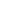 